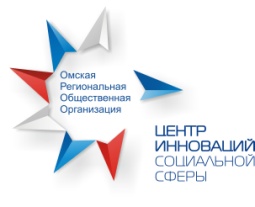 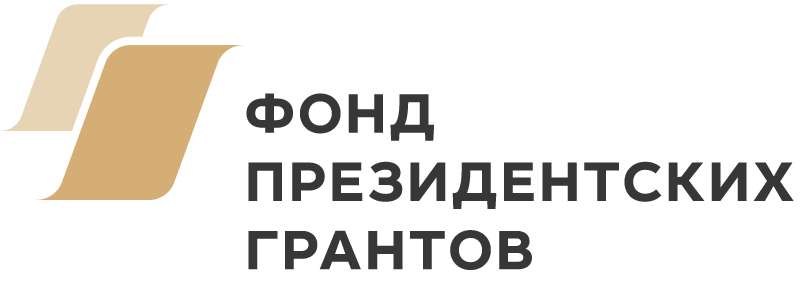 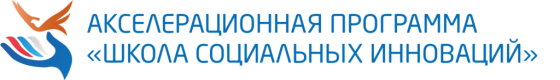 ПРОГРАММАПроведения стажировки для выпускников акселерационной программы «Школа социальных инноваций»27 июля 2018 г.ПрограммаПрограммаПрограммаВремяМероприятиеРуководитель принимающей стороны10.00 Выезд группы от здания БУ «Региональный бизнес-инкубатор»10.30 – 11.15Знакомство с опытом реализации платных услуг на базе ОРОО «С любовью к людям»Толпекина Елена 11.45 – 12.30Знакомство с практикой реализации социальных и социально-предпринимательских инициатив   в многофункциональном детском центре «Подсолнухи»Русина Наталья, Зайцева Анастасия13.00 – 13.45Знакомство с практикой и начала реализации социального проекта на базе Центра образования и развития «Содействие»Елистратова Светлана14.15 – 15.00Обсуждение итогов стажировочной поездки